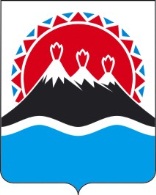 П О С Т А Н О В Л Е Н И ЕПРАВИТЕЛЬСТВА  КАМЧАТСКОГО КРАЯ             г. Петропавловск-КамчатскийВ соответствии со статьями 135 и 144 Трудового кодекса Российской Федерации, постановлением Правительства Камчатского края от 21.07.2008              № 221-П «О подготовке к введению отраслевых систем оплаты труда работников государственных учреждений Камчатского края»ПРАВИТЕЛЬСТВО ПОСТАНОВЛЯЕТ:1. Утвердить Примерное положение о системе оплаты труда работников краевых государственных учреждений, подведомственных Агентству по информатизации и связи Камчатского края (далее - Примерное положение), согласно приложению.2. Настоящее постановление вступает в силу через 10 дней после дня его официального опубликования.Губернатор Камчатского края			                                  В.И. ИлюхинСОГЛАСОВАНО: Исп.Григорий Владимирович Бондаренко42-09-58Агентство по информатизации и связи Камчатского краяПриложение к постановлению Правительства Камчатского края от _______________№__________   Примерное положениео системе оплаты труда работников краевых государственных учреждений, подведомственных Агентству по информатизации и связи Камчатского краяОбщие положения1.1. Настоящее Примерное положение разработано в соответствии с постановлением Правительства Камчатского края от 21.07.2008 № 221-П «О подготовке к введению отраслевых систем оплаты труда работников государственных учреждений Камчатского края» и включает в себя:1) рекомендуемые размеры окладов (должностных окладов) по профессиональным квалификационным группам (далее - ПКГ), утвержденным Министерством здравоохранения и социального развития Российской Федерации;2) порядок и условия оплаты труда работников краевых государственных учреждений, подведомственных Агентству по информатизации и связи Камчатского края (далее - учреждения), включая условия, порядок и размер выплат компенсационного и стимулирующего характера;3) порядок и условия оплаты труда руководителя учреждения, его заместителей, главного бухгалтера учреждения, включая условия, порядок и размер выплат компенсационного и стимулирующего характера.1.2. При утверждении Правительством Российской Федерации базовых окладов (базовых должностных окладов) по ПКГ, оклады (должностные оклады) работников учреждений, занимающих должности служащих (работающих по профессиям рабочих), входящих в эти ПКГ, устанавливаются в размере не ниже соответствующих базовых окладов (базовых должностных окладов).1.3. Фонд оплаты труда работников учреждений (за исключением казенных учреждений) формируется на календарный год исходя из объема ассигнований краевого бюджета и средств, поступающих от приносящей доход деятельности.Фонд оплаты труда работников казенных учреждений формируется на календарный год исходя из объема ассигнований краевого бюджета.1.4. Средства на оплату труда, формируемые за счет бюджетных ассигнований краевого бюджета, могут направляться учреждением на выплаты стимулирующего характера.При этом, в первую очередь, должны быть обеспечены выплаты гарантированной части оплаты труда - оклада (должностного оклада), компенсационных выплат, доплат за выполнение работ, не входящих в должностные обязанности работника, доплаты по доведению месячной заработной платы работника до размера минимальной заработной платы, установленной в Камчатском крае на соответствующий период.1.5. Новые условия оплаты труда работников учреждений устанавливаются с учетом мнения представительного органа работников.1.6. Оплата труда работников учреждений, занятых по совместительству, а также на условиях неполного рабочего времени или неполной рабочей недели, производится пропорционально отработанному времени. Определение размеров заработной платы по основной должности, а также по должности, занимаемой в порядке совместительства, производится раздельно по каждой из должностей.1.7. Заработная плата каждого работника учреждения зависит от его квалификации, сложности выполняемой работы, количества и качества затраченного труда, результатов его труда и предельными размерами не ограничивается. 1.8. Предельная доля расходов оплаты труда работников административно-управленческого и вспомогательного персонала в фонде оплаты труда учреждений устанавливается в размере не более 40 процентов.Перечень должностей, относимых к административно-управленческому персоналу учреждений устанавливается приказом Агентства по информатизации и связи Камчатского края (далее – Агентство).1.9. Расчетный среднемесячный уровень заработной платы работников учреждений, в том числе обеспечивающих деятельность Агентства (административно-хозяйственное, информационно-техническое и кадровое обеспечение, делопроизводство, бухгалтерский учет и отчетность), не должен превышать расчетный среднемесячный уровень оплаты труда государственных гражданских служащих Камчатского края и работников, замещающих должности, не являющиеся должностями государственной гражданской службы Камчатского края, Агентства (далее - работники Агентства).1.10. Расчетный среднемесячный уровень оплаты труда работников Агентства определяется путем деления установленного объема бюджетных ассигнований на оплату труда работников Агентства на численность работников Агентства в соответствии с утвержденным штатным расписанием и деления полученного результата на 12 (количество месяцев в году) и доводится Агентством до руководителей учреждений.Расчетный среднемесячный уровень заработной платы работников учреждения определяется путем деления установленного объема бюджетных ассигнований на оплату труда работников учреждения на численность работников учреждения в соответствии с утвержденным штатным расписанием и деления полученного результата на 12 (количество месяцев в году).В случае изменения в течение финансового года объема бюджетных ассигнований на оплату труда работников Агентства, работников учреждения и (или) численности работников Агентства, работников учреждения осуществляется перерасчет расчетного среднемесячного уровня оплаты труда работников Агентства и (или) расчетного среднемесячного уровня оплаты труда работников учреждения.1.11. Положения частей 1.9 и 1.10 настоящего раздела не распространяются на государственные учреждения, подведомственные Агентству по информатизации и связи Камчатского края, имеющие в штатных расписаниях должности работников, в отношении которых актами Президента Российской Федерации или Правительства Российской Федерации установлены специальные требования к уровню оплаты их труда.2. Порядок и условия оплаты труда работников учреждений2.1. Рекомендуемые размеры окладов (должностных окладов) работников учреждений устанавливаются на основе отнесения занимаемых ими должностей к ПКГ по должностям служащих, утвержденным приказом Министерства здравоохранения и социального развития Российской Федерации от 29.05.2008                № 247н "Об утверждении профессиональных квалификационных групп общеотраслевых должностей руководителей, специалистов и служащих":2.2. Рекомендуемые размеры окладов (должностных окладов) работников учреждений устанавливаются на основе отнесения занимаемых ими должностей к ПКГ профессий рабочих, утвержденным приказом Министерства здравоохранения и социального развития Российской Федерации от 29.05.2008 № 248н «Об утверждении профессиональных квалификационных групп общеотраслевых профессий рабочих»:2.3. В случае если должности служащих, включенные в ПКГ, не структурированы по квалификационным уровням, то размеры окладов (должностных окладов) устанавливаются по ПКГ. По должностям служащих и профессиям рабочих, не вошедшим в ПКГ, размеры окладов (должностных окладов) устанавливаются по решению руководителя учреждения.2.4. Работникам учреждений могут устанавливаться следующие повышающие коэффициенты к окладу (должностному окладу):1) персональный повышающий коэффициент к окладу (должностному окладу);2) повышающий коэффициент к окладу (должностному окладу) за выслугу лет;3) повышающий коэффициент к окладу (должностному окладу) за интенсивность и качество работы.2.5. Повышающие коэффициенты к окладу (должностному окладу) носят стимулирующий характер, решение о введении повышающих коэффициентов к окладу (должностному окладу) принимается руководителем учреждения в пределах фонда оплаты труда, установленного учреждению Агентством в пределах бюджетных ассигнований, предусмотренных на указанные цели законом Камчатского края о краевом бюджете на соответствующий финансовый год.Повышающие коэффициенты к окладам устанавливаются на определенный период времени в течение календарного года.Применение повышающих коэффициентов к окладу (должностному окладу) не образуют новый оклад и не учитываются при начислении иных стимулирующих и компенсационных выплат, устанавливаемых в процентном отношении к окладу (должностному окладу).Размер выплат по повышающему коэффициенту к окладу (должностному окладу) определяется путем умножения размера оклада (должностного оклада) работника учреждения на повышающий коэффициент.2.6. Персональный повышающий коэффициент к окладу (должностному окладу) может быть установлен работнику учреждения с учетом уровня его профессиональной подготовки, сложности, важности выполняемой работы, степени самостоятельности и ответственности при выполнении поставленных задач и других факторов.Решение об установлении персонального повышающего коэффициента к окладу (должностному окладу) и его размерах принимается руководителем учреждения индивидуально в отношении конкретного работника учреждения.Рекомендуемый предельный размер персонального повышающего коэффициента к окладу (должностному окладу) - 3.2.7. Повышающий коэффициент к окладу (должностному окладу) за выслугу лет устанавливается руководителем учреждения работникам учреждения в зависимости от общего количества лет, проработанных в органах государственной власти, органах местного самоуправления, государственных и муниципальных учреждениях, а также в организациях, опыт и знание работы в которых необходимы для выполнения должностных обязанностей.Рекомендуемые предельные размеры повышающего коэффициента к окладу (должностному окладу) за выслугу лет:при выслуге лет от 3 до 5 лет - 0,2;при выслуге лет свыше 5 лет - 0,3.2.8. Повышающий коэффициент к окладу (должностному окладу) за интенсивность и качество работы может быть установлен работнику учреждения за высокое качество выполняемой работы, выполнение поставленных задач с проявлением определенной инициативы.Решение об установлении повышающего коэффициента к окладу (должностному окладу) за интенсивность и качество работы и его размерах принимается руководителем учреждения индивидуально в отношении конкретного работника учреждения.Рекомендуемый предельный размер повышающего коэффициента к окладу (должностному окладу) за интенсивность и качество работы - 0,5.2.9. Выплаты компенсационного характера предоставляются работникам учреждений в соответствии с разделом 4 настоящего Примерного положения.2.10. Премирование работников учреждений осуществляется в соответствии с разделом 5 настоящего Примерного положения.3. Порядок и условия оплаты труда руководителя учреждения, его заместителей, главного бухгалтера учреждения3.1. Заработная плата руководителя учреждения, его заместителей и главного бухгалтера учреждения состоит из должностного оклада, выплат компенсационного и стимулирующего характера.3.2. Условия оплаты труда руководителя учреждения определяются трудовым договором, заключаемым на основе типовой формы трудового договора с руководителем государственного (муниципального) учреждения, утвержденной постановлением Правительства Российской Федерации от 12.04.2013 № 329 «О типовой форме трудового договора с руководителем государственного (муниципального) учреждения» в зависимости от сложности труда, в том числе с учетом особенностей деятельности и значимости учреждения.3.3. Предельный уровень соотношения среднемесячной заработной платы руководителя учреждения, его заместителей, главного бухгалтера учреждения, формируемой за счет всех источников финансового обеспечения и рассчитываемой за календарный год, и среднемесячной заработной платы работников учреждения (без учета заработной платы руководителя учреждения, его заместителей, главного бухгалтера учреждения) устанавливается в кратности от 1 до 5.3.4. Должностные оклады заместителей руководителя и главного бухгалтера учреждения устанавливаются на 10 - 30 процентов ниже должностного оклада руководителя этого учреждения.3.5. Выплаты компенсационного характера предоставляются руководителю учреждения, его заместителям, главному бухгалтеру учреждения в соответствии с разделом 4 настоящего Примерного положения.3.6. Премирование руководителя учреждения осуществляется в соответствии с разделом 6 настоящего Примерного положения.3.7. Премирование заместителей руководителя, главного бухгалтера учреждения осуществляется в соответствии с разделом 5 настоящего Примерного положения.4. Порядок и условия предоставления выплат компенсационного характера4.1. С учетом условий труда работникам учреждений могут устанавливаться следующие выплаты компенсационного характера:1) выплаты работникам, занятым на работах с вредными и (или) опасными условиями труда;2) выплаты за работу в местностях с особыми климатическими условиями;3) выплаты за работу в условиях, отклоняющихся от нормальных (при совмещении профессий (должностей), сверхурочной работе, работе в ночное время, при расширении зон обслуживания, при увеличении объема работы или исполнении обязанностей временно отсутствующего работника без освобождения от работы, определенной трудовым договором, работе в выходные и нерабочие праздничные дни);4) надбавки работникам, допущенным к государственной тайне.4.2. Размеры и условия выплат, указанных в части 4.1 настоящего раздела, определяются в соответствии с трудовым законодательством.4.3. Выплаты компенсационного характера работникам учреждений, занятым на работах с вредными и (или) опасными условиями труда, устанавливаются в соответствии со статьей 147 Трудового кодекса Российской Федерации.Выплаты компенсационного характера работникам учреждений за работу в местностях с особыми климатическими условиями устанавливаются в соответствии со статьей 148 Трудового кодекса Российской Федерации.Выплаты компенсационного характера работникам учреждений в других случаях выполнения работ, отклоняющихся от нормальных, устанавливаются с учетом статей 149 - 154 Трудового кодекса Российской Федерации.4.4. Оплата труда работников учреждений, занятых на работах с вредными и (или) опасными условиями труда, производится в повышенном размере, но не ниже минимальных размеров, установленных трудовым законодательством и иными нормативными правовыми актами, содержащими нормы трудового права.Размер повышения оплаты труда работникам учреждений, занятым на работах с вредными и (или) опасными условиями труда, устанавливается по результатам специальной оценки условий труда.Повышение оплаты труда работникам учреждений, занятым на работах с вредными и (или) опасными условиями труда, реализуется с учетом положений части 3 статьи 15 Федерального закона от 28.12.2013 № 421-ФЗ "О внесении изменений в отдельные законодательные акты Российской Федерации в связи с принятием Федерального закона "О специальной оценке условий труда".В случае обеспечения на рабочих местах безопасных условий труда, подтвержденных результатами специальной оценки условий труда или заключением государственной экспертизы условий труда, повышение оплаты труда работникам учреждений не производится.Конкретные размеры повышения оплаты труда работникам учреждений, занятым на работах с вредными и (или) опасными условиями труда, устанавливаются руководителем учреждения с учетом требований настоящей части и мнения представительного органа работников в порядке, установленном статьей 372 Трудового кодекса Российской Федерации для принятия локальных нормативных актов, либо коллективным договором, трудовым договором.4.5. В районах с неблагоприятными природными климатическими условиями к заработной плате работников учреждений применяются:1) районные коэффициенты;2) процентные надбавки за стаж работы в районах Крайнего Севера и приравненных к ним местностях.Условия исчисления стажа для указанных процентных надбавок определяются в соответствии с законодательством Российской Федерации и Камчатского края.Конкретные размеры районных коэффициентов, процентных надбавок и условия их применения устанавливаются в соответствии с законодательством Российской Федерации и Камчатского края.4.6. Размеры доплат при совмещении профессий (должностей), расширении зон обслуживания, увеличении объема работ или исполнении обязанностей временно отсутствующего работника без освобождения от работы, определенной трудовым договором, и сроки, на которые доплата устанавливается, определяются по соглашению сторон трудового договора с учетом содержания и (или) объема дополнительной работы в соответствии со статьей 151 Трудового кодекса Российской Федерации.4.7. Повышенная оплата сверхурочной работы производится работникам учреждений в соответствии со статьей 152 Трудового кодекса Российской Федерации.4.8. Повышенная оплата за работу в выходные и нерабочие праздничные дни производится работникам учреждений в соответствии со статьей 153 Трудового кодекса Российской Федерации.4.9. Доплата за работу в ночное время производится работникам учреждений за каждый час работы в ночное время в соответствии со статьей 154 Трудового кодекса Российской Федерации и постановлением Правительства Российской Федерации от 22.07.2008 № 554 "О минимальном размере повышения оплаты труда за работу в ночное время".Рекомендуемый размер доплаты за работу в ночное время (с 22 часов до 6 часов) составляет не более 50% оклада (должностного оклада), рассчитанного за час работы, за каждый час работы в ночное время.Расчет оклада (должностного оклада) работника учреждения за час работы определяется путем деления оклада (должностного оклада) работника учреждения на среднемесячное количество рабочих часов в соответствующем календарном году.4.10. Надбавки работникам учреждений, допущенным к государственной тайне, устанавливается в размере и порядке, определенными законодательством Российской Федерации.5. Порядок и условия премирования работников учреждения5.1. В целях поощрения работников учреждения за выполненную работу в учреждении, в соответствии с перечнем видов выплат стимулирующего характера, утвержденным постановлением Правительства Камчатского края от 21.07.2008               № 221-П «О подготовке к введению отраслевых систем оплаты труда работников государственных учреждений Камчатского края», могут устанавливаться следующие премии:1) премия по итогам работы (за месяц, за квартал, полугодие, 9 месяцев, год);2) премия за качество выполняемых работ;3) премия за выполнение особо важных и срочных работ;4) премия за интенсивность и высокие результаты работы.5.2. Премирование осуществляется по решению руководителя учреждения в пределах бюджетных ассигнований на оплату труда работников учреждения, а также средств от приносящей доход деятельности, направленных учреждением на оплату труда:1) заместителей руководителя, главного бухгалтера, главных специалистов и иных работников учреждения, подчиненных руководителю учреждения непосредственно;2) руководителей структурных подразделений учреждения, главных специалистов и иных работников учреждения, подчиненных заместителям руководителя учреждения - по представлению заместителей руководителя учреждения;3) остальных работников, занятых в структурных подразделениях учреждения - по представлению руководителей структурных подразделений учреждения.Премирование работников учреждения осуществляется на основе положения о премировании, утверждаемого локальным нормативным актом по учреждению.5.3. При премировании учитывается:1) успешное и добросовестное исполнение работником учреждения своих должностных обязанностей;2) инициатива, творческий подход и применение в работе современных форм и методов организации труда;3) качественная подготовка и проведение мероприятий, связанных с уставной деятельностью учреждения;4) выполнение порученной работы, связанной с обеспечением рабочего процесса или уставной деятельности учреждения;5) качественная подготовка и своевременная сдача отчетности;6) участие в выполнении важных работ, мероприятий.5.4. Размер премий может устанавливаться как в абсолютном значении, так и в процентном отношении к окладу (должностному окладу). Максимальным размером премии не ограничены.5.5. Премия по итогам работы (за месяц, за квартал, год) выплачивается с учетом:1) эффективности труда работников учреждения в соответствующем периоде, определяемой на основе показателей и критериев оценки эффективности труда;2) успешного и добросовестного исполнения работником своих должностных обязанностей в соответствующем периоде;3) инициативы и применения в работе современных форм и методов организации труда;4) качественной подготовки и проведения мероприятий, связанных с уставной деятельностью учреждения.При премировании может учитываться как индивидуальный, так и коллективный результат труда.Премия по итогам работы (за месяц, за квартал, полугодие, 9 месяцев, год) выплачивается в пределах имеющихся средств. Конкретный размер премии по итогам работы (за месяц, за квартал, полугодие, 9 месяцев, год) может определяться как в процентах к окладу (должностному окладу) работника, так и в абсолютном размере. Максимальным размером премия по итогам работы (за месяц, за квартал, полугодие, 9 месяцев, год) не ограничена.5.6. Премия за качество выполняемых работ выплачивается работнику учреждения единовременно при:1) поощрении Президентом Российской Федерации, Правительством Российской Федерации, присвоении почетных званий Российской Федерации и награждении особым знаком отличия - медалью «Золотая Звезда», знаками отличия Российской Федерации, награждении орденами и медалями Российской Федерации;2) награждении ведомственными наградами в случаях, предусмотренных федеральным законодательством, и наградами Камчатского края, в случаях, предусмотренных законодательством Камчатского края.5.7. Премия за выполнение особо важных и срочных работ выплачивается работнику учреждения по итогам выполнения особо важных и срочных работ с целью поощрения за оперативность и качественный результат труда.5.8. При премировании работника учреждения за интенсивность и высокие результаты работы учитывается:1) интенсивность и напряженность работы;2) организация и проведение мероприятий, направленных на повышение авторитета и имиджа учреждения среди населения;3) непосредственное участие в реализации национальных проектов, федеральных и региональных программ;4) особый режим работы (связанный с обеспечением безаварийной, безотказной и бесперебойной работы инженерных, хозяйственно-эксплуатационных систем учреждения).5.9. Размер премии может устанавливаться как в абсолютном значении, так и в процентном отношении к окладу (должностному окладу). Максимальным размером премия не ограничена. Ко всем видам премий применяются районные коэффициенты и процентные надбавки за стаж работы в районах Крайнего Севера и приравненных к ним местностям.6. Порядок и условия премирования руководителя учреждения6.1. Выплаты стимулирующего характера, выплачиваемые руководителю учреждения, предназначены для увеличения его заинтересованности в повышении результативности своей профессиональной деятельности, в качественном результате своего труда, своевременном выполнении своих должностных обязанностей и поощрения его за выполненную надлежащим образом работу.6.2. К премиальным выплатам относятся:1) премия по итогам работы (за квартал, год, месяц);2) премия за выполнение особо важных и срочных работ.6.3. Премирование руководителя учреждения осуществляется по решению руководителя Агентства по информатизации и связи Камчатского края (далее – руководитель Агентства).6.4. Размер премии может устанавливаться как в абсолютном значении, так и в процентном отношении к окладу (должностному окладу). Максимальным размером премия не ограничена.6.5. Премирование по итогам работы осуществляется с целью поощрения руководителя учреждения за общие результаты труда по итогам деятельности учреждения в соответствующем периоде времени.6.6. Основным показателем деятельности учреждения является качественное, своевременное и в полном объеме выполнение мероприятий, связанных с уставной деятельностью учреждения.6.7. Критериями оценки и целевыми показателями эффективности работы могут являются:1) выполнение в полном объеме мероприятий, связанных с уставной деятельностью учреждения;2) своевременная подготовка информационных и аналитических материалов для Агентства;3) внедрение передовых методов работы и новых форм обслуживания;4) финансово-экономические показатели:а) кассовое исполнение утвержденных лимитов бюджетных обязательств;б) соотношение бюджетного финансирования к доходам от предпринимательской и иной, приносящей доход деятельности;5) работа с кадрами:а) текучесть кадров (годовой показатель);б) повышение квалификации работников учреждения;6) рост средней заработной платы работников учреждения в отчетном году по сравнению с предшествующим годом без учета повышения размера заработной платы в соответствии с законом Камчатского края о краевом бюджете на соответствующий финансовый год и на плановый период и нормативными правовыми актами Правительства Камчатского края.6.8. Премия руководителю учреждения может быть увеличена, в случае, если учреждением обеспечивается:1) участие в реализации пилотных проектов;2) внедрение в практическую деятельность современных информационных технологий;3) проведение конкурсов на лучшего по профессии;4) подготовка и проведение обучающих семинаров для работников.6.9. Премия руководителю учреждения может быть снижена или не выплачена полностью в случае:1) нарушения финансовой, налоговой дисциплины при осуществлении финансово-хозяйственной деятельности учреждения;2) нарушения трудовой, исполнительской дисциплины;3) отрицательной оценки деятельности учреждения руководителем Агентства;4) нарушения законодательства Российской Федерации при осуществлении закупок товаров, работ, услуг для нужд учреждения;5) низкого качества документов, направляемых в Правительство Камчатского края и Агентство.6.10. Премия за выполнение особо важных и срочных работ выплачивается руководителю учреждения по итогам выполнения особо важных и срочных работ с целью поощрения за оперативность и качественный результат труда.7. Другие вопросы оплаты труда7.1. Руководителю и работникам учреждения при наличии экономии фонда оплаты труда выплачивается материальная помощь.7.2. Материальная помощь выплачивается в следующих случаях:1) в связи с заключением брака;2) в связи с рождением ребенка;3) в связи со смертью близких родственников (родителей, детей, супруга (супруги);4) в связи с причиненным ущербом имуществу в результате стихийного бедствия, чрезвычайной ситуации, совершения преступления;5) в связи с заболеванием, получением травмы;6) в связи с юбилейными датами.7.3. Решение о выплате материальной помощи и ее конкретных размерах руководителю учреждения принимает руководитель Агентства на основании письменного заявления руководителя учреждения с приложением копий документов, подтверждающих наступление события, указанного в части 7.2 настоящего раздела.7.4. Решение о выплате материальной помощи и ее конкретных размерах работнику учреждения принимает руководитель учреждения на основании письменного заявления работника учреждения с приложением копий документов, подтверждающих наступление события, указанного в части 7.2 настоящего раздела.Пояснительная запискак проекту постановления Правительства Камчатского края«Об утверждении Примерного положения о системе оплаты труда работников краевых государственных учреждений, подведомственных Агентству по информатизации и связи Камчатского края»Настоящий проект постановления Правительства Камчатского края 
«Об утверждении Примерного положения о системе оплаты труда работников краевых государственных учреждений, подведомственных Агентству по информатизации и связи Камчатского края» разработан в соответствии со статьями 135 и 144 Трудового кодекса Российской Федерации, постановлением Правительства Камчатского края от 21.07.2008 № 221-П «О подготовке к введению отраслевых систем оплаты труда работников государственных учреждений Камчатского края» в целях перехода к отраслевым системам оплаты труда работников государственных учреждений, подведомственных Агентству по информатизации и связи Камчатского края.Принятие настоящего проекта постановления не повлечёт необходимость выделения дополнительных бюджетных ассигнований из краевого бюджета.Настоящий проект постановления размещен 05.09.2019 года на официальном сайте исполнительных органов государственной власти Камчатского края в сети Интернет для проведения в срок до 13.09.2019 года независимой антикоррупционной экспертизы.№Об утверждении Примерного положения о системе оплаты труда работников краевых государственных учреждений, подведомственных Агентству по информатизации и связи Камчатского краяВице-губернатор Камчатского края -руководитель Аппарата Губернатора и Правительства Камчатского краяА.Ю. ВойтовМинистр социального развития и труда Камчатского краяЕ.С. МеркуловМинистр финансовКамчатского краяС.Л. ТечкоРуководитель Агентства по информатизации и связи Камчатского краяИ.М. ЛеонтьеваНачальник Главногоправового управления Губернатора и Правительства Камчатского краяС.Н. ГудинПрофессиональная квалификационная группа общеотраслевых должностей руководителей, специалистов и служащихРекомендуемые размеры окладов (должностных окладов), рублейДолжности, отнесенные к ПКГ "Общеотраслевые должности служащих первого уровня"3666 - 4055Должности, отнесенные к ПКГ "Общеотраслевые должности служащих второго уровня"4501 - 7658Должности, отнесенные к ПКГ "Общеотраслевые должности служащих третьего уровня"4538-8783Должности, отнесенные к ПКГ "Общеотраслевые должности служащих четвертого уровня"8052-12292Квалификационные уровниРекомендуемые размеры окладов (должностных окладов), рублейДолжности, отнесенные к ПКГ "Общеотраслевые профессии рабочих первого уровня"3437 - 3666Должности, отнесенные к ПКГ "Общеотраслевые профессии рабочих второго уровня"4210 - 4675